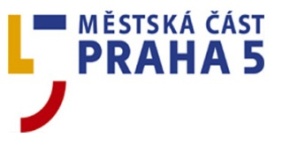 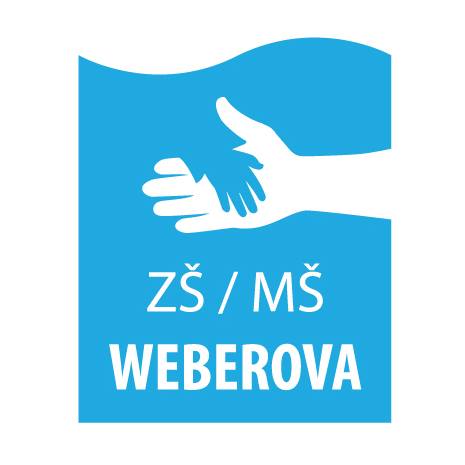 Základní škola a mateřská škola Praha 5 - Košíře, Weberova 1/1090, příspěvková organizaceAdresa: Weberova 1/1090, 150 00 Praha 5		www.zsweberova.cz	 	facebook.com/zsmsweberovaIČ: 69781877 		DS: wy4umrz		telefon: 257 210 794		email: skola@zsweberova.czŽádost o povolení individuálního (domácího) vzděláváníŽadatel (zákonný zástupce):Žádám dle § 41, zákona č. 561/2004 (školský zákon) o povolení individuálního (domácího) vzdělávání své(ho) dcery(syna):Jméno:narozené(ho):bytem:žák(yně):	třídy ZŠ Weberova na základě doporučení školského poradenského zařízení.Svým podpisem uděluji souhlas (dle nařízení č. 679/2016 Evropského parlamentu a Rady Evropské unie o ochraně osobních dat) ke zpracování výše uvedených údajů.V Praze dnePodpis zákonného zástupce: